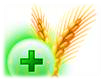 Государственное учреждение«ГЛАВНАЯ ГОСУДАРСТВЕННАЯ ИНСПЕКЦИЯ ПО СЕМЕНОВОДСТВУ, КАРАНТИНУ И ЗАЩИТЕ РАСТЕНИЙ»Сигнализационное сообщение № 24от 16 ИЮНЯ 2016 г.ВНИМАНИЕ, ФИТОФТОРОЗ КАРТОФЕЛЯ!!!На посадках картофеля в Гродненской области отмечается поражение фитофторозом. Источником заболевания являются споры, которые зимуют на зараженных клубнях, особенно на тех, которые остались в земле после сбора урожая, в кучах ботвы, почве или зараженных растениях и быстро распространяются в теплых и влажных условиях.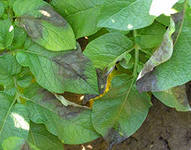 Споры, главным образом, развиваются на листьях и распространяются от растения к растению, когда температура воздуха выше 10-20 C, а влажность сохраняется на уровне 75 % и выше в течение двух или более дней. Дождь способствует вымыванию спор в почву, где они заражают молодые клубни. Другой способ распространения - разнос спор ветром на многие километры от источника заражения.На ранней стадии болезнь может протекать бессимптомно, кроме того не все растения поражаются одновременно. Основными признаками болезни является появление темных пятен на листовых пластинах и стеблях растения. При влажных условиях с обратной стороны листьев появляется белый пушистый налёт –спороношения патогенна. На зараженных клубнях появляются серые или темные участки, которые под кожицей имеют красновато-коричневый цвет. Больные фитофторозом растения ослабляются, что способствует их быстрому поражению бактериальными гнилями.  Ориентиром для проведения профилактических защитных мероприятий против болезни является фенофаза смыкание ботвы в рядках, когда необходимо провести обработку одним из системных фунгицидов. Для эффективного использования системных фунгицидов обработку растений препаратами этой группы предпочтительнее проводить блоком, но не более трех раз за сезон. При появлении первых признаков фитофтороза посадки целесообразно обрабатывать контактными фунгицидами для снижения риска образования у возбудителя болезни резистентных форм. Применять их следует и во второй половине вегетации, когда прекращается активный рост растений. Продолжительность защитного действия у контактных фунгицидов составляет 7 – 8, у комбинированных – 10 - 12 дней.Необходимо помнить, что контактные препараты сильнее смываются дождем, поэтому при выпадении обильных осадков (10 мм и более) опрыскивание картофеля следует повторить.*Применение пестицидов проводить в строгом соответствии с действующими правилами охраны труда и техники безопасности.Заместитель  директора                                                                                                         Д.В. КизеевБежелева 2882379